Galerie La Ferronnerie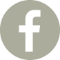  Brigitte Négrier40, rue de la Folie-Méricourt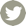 F-75011 Paris    +33 (0)1 78 01 13 13               www.galerielaferronnerie.frMardi à vendredi : 14h-19h, samedi : 13h-19hMembre du Comité Professionnel des Galeries d’ArtRichard MüllerImages troublées,de Suzhou Garden à Roglianovernissage mardi 23 janvier  18h à 21h30exposition du 23 janvier au 3 mars 2018Save the date ! stand 55  7 - 12 février 2018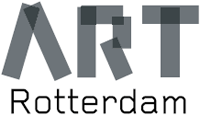 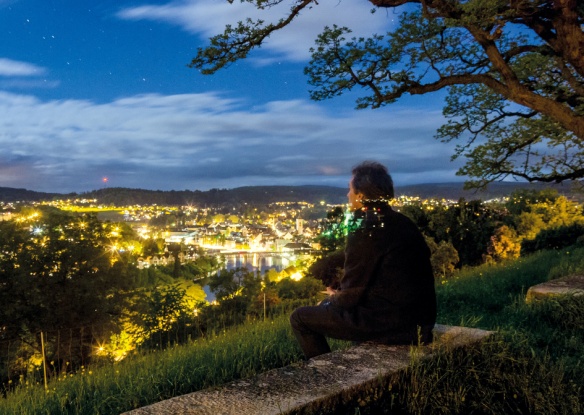 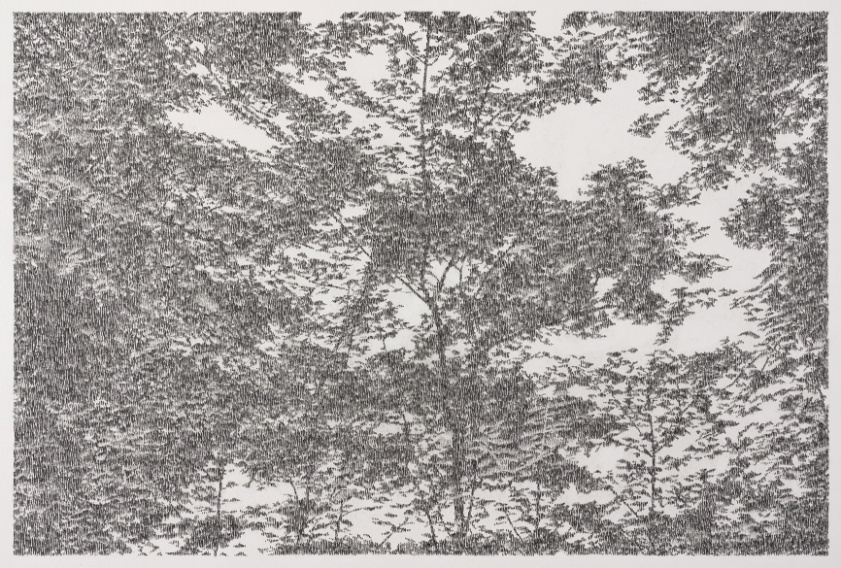  Windegg, 2017                                                           Arbres le long du Rhin,  2016, dessin/papier,  65x50cmRichard Müller, pour cette exposition personnelle, créera un nouveau grand dessin in situ .pour la galerie, ce qu’il fera également à l’occasion de Drawing Now Art Fair, en mars prochain.Une partie des dessins présentés a été initiée après un voyage à Shangaï.Nora Leutert, in Schaffhauser AZ, 7 septembre 2017
à propos des œuvres de Richard Müller
Richard Müller dessine au crayon la plupart du temps. Il interprète, par le truchement de minuscules traits de crayon, un modèle photographique soigneusement choisi, recomposé si nécessaire, le transposant en de vastes scènes. Müller utilise également le crayon de couleur, la gouache, les plus petits éléments se délitant dans ces touches de couleur : « Il est important que les travaux en couleur restent des dessins et gardent leur légèreté » explique Müller.
A l’origine, Müller a développé sa technique en cherchant une façon de dessiner presque mécanique. Il s’intéressait à des processus de transformation faisant disparaître toute écriture personnelle : « Je voulais m’approprier des images produites en masse et les transformer en pièces uniques, et ce de la manière la plus neutre possible. »
Avec le temps ses travaux sont élaborés à partir d’un matériel plus personnel. S’il utilisait des images trouvées - des cartes postales par exemple - il se sert aujourd’hui de ses propres photographies, toujours en lien avec son histoire.Mais même au travers de ce travail plus personnel, l’artiste reste insaisissable. La photographie Autoportrait au Windegg montre Richard Müller assis, contemplant la ville de Schaffhausen de nuit. La photo est prise avec le retardateur, de façon  à ce que sa silhouette se confonde avec les lumières de la ville. (…). Avec Schaffhouse Wikipédia, un dessin de la ville de Schaffhausen, dominée par le château Munot - la ville natale de l’artiste est mise à distance avec ironie, par le biais d’une vue touristique trouvée sur internet. Arbres à Flurlinger Badi, par contraste, peut être vu comme un hommage aux arbres qui bordent les rives du Rhin. 
D’autres dessins nous entrainent sur une terrasse à Rogliano ou dans un parc à Shanghai. « L’organisation des dessins dans l’espace crée une sorte de voyage » explique Müller. Ces paysages, naturels ou urbains, évoquent un sentiment romantique. Ils ne sont pas peuplés, et malgré tout habités : l’être humain est absent, mais des sujets comme la chaise de jardin ou la fenêtre illuminée de l’immeuble l’évoquent. Une pause, un arrêt, une sorte de fuite rêveuse, même un sentiment de perte émanent de ces vues vers la cime des arbres ou vers une surface d’eau réfléchissante.
C’est aussi un regard intérieur - ce que Richard Müller nous donne à voir relève sans doute du paysage mental.(...)
Traduit de l’allemand par Richard MüllerSave the date ! Drawing Now Art Fair, 22 au 25 mars 2018, Richard Müller artiste en focusA venir à la galerieMichèle Cirès Brigand, Jérôme Touron, Izabela Kowalczyk07.03.18 > 05.04.18  Papiers mesurésHors les mursSaana Wang20.02.18 Soirée Lancement et Signature Précipité 1 / Saana Wang Centre Photographique d'Ile-de-France CPIF Pontault Combault, FranceJérôme Touron9.12.17 > 13.05.18  Stage of being,  Museum Voorlinden, avec AÏ Wei-Wei, Francis Alÿs, Hans-Peter Feldmann,  Annette Messager, ….La Haye, Pays-Bas15.02.18 > 24.03.18 Un léger décalage, Centre Culturel de Gentilly, FranceFrédéric Coché15.02.18 > 24.03.18 Un léger décalage, Centre Culturel de Gentilly, FranceSanna Kannisto 21.10.17 > 25.02.18 - The Von Wright Brothers, Ateneum Art Museum, Helsinkiexposition programmée pour le centenaire de l'indépendance de la FinlandeJacqueline Taïb02.12.17 > 14.01.18  Retour de résidence à Dubai, CEAAC StrasbourgLaurent Fiévet28.11.17 > 11.01.18 Dislocated http://laurentfievet.com/fr/aworks/699/dislocated Grand Palais, Paris durant le spectacle Singing in the rain, de Robert CarsenSoo Kyoung Lee14.10.17 > 25.11.17 -  Réalités contemporaines imaginées group show, Galerie Uhn, Allemagne